ΣΥΛΛΟΓΟΣ ΕΚΠΑΙΔΕΥΤΙΚΩΝ ΠΡΩΤΟΒΑΘΜΙΑΣ ΕΚΠΑΙΔΕΥΣΗΣ ΝΟΜΟΥ ΕΥΡΥΤΑΝΙΑΣΑΜΟΡΓΟΥ 6 ΚΑΡΠΕΝΗΣΙ Τ.Κ. 36100ΤΗΛΕΦΩΝΟ – ΦΑΞ : 22370 23986http://sepeevrytanias.blogspot.gr/Ε-MAIL: ekpeevrytanias@yahoo.grΠΛΗΡΟΦΟΡΙΕΣ : 	ΔΡΥΣΤΕΛΛΑ ΔΑΦΝΗ 		ΠΟΛΥΖΟΥ ΒΑΣΙΛΙΚΗ	THΛ. 6973020933 		THΛ. 6978211844ΠΡΟΣΗμερ: 2-10-2022						                   ΣυναδέλφουςΑριθ. Πρωτ.: 111ΘΕΜΑ: «Έκτακτη Γενική Συνέλευση»	Την Τρίτη 4 Οκτωβρίου θα πραγματοποιηθεί στη Λαμία περιφερειακή σύσκεψη των συνδικαλιστικών στελεχών της Στερεάς Ελλάδας ενόψει της Γενικής Απεργίας της 9ης Νοεμβρίου. Την Τετάρτη, ύστερα από κάλεσμα ΔΟΕ, ο Σύλλογος μας θα πραγματοποιήσει Έκτακτη Γενική Συνέλευση στο 4ο Δημοτικό Σχολείο Καρπενησίου στις 18:30. Για το Δ.Σ.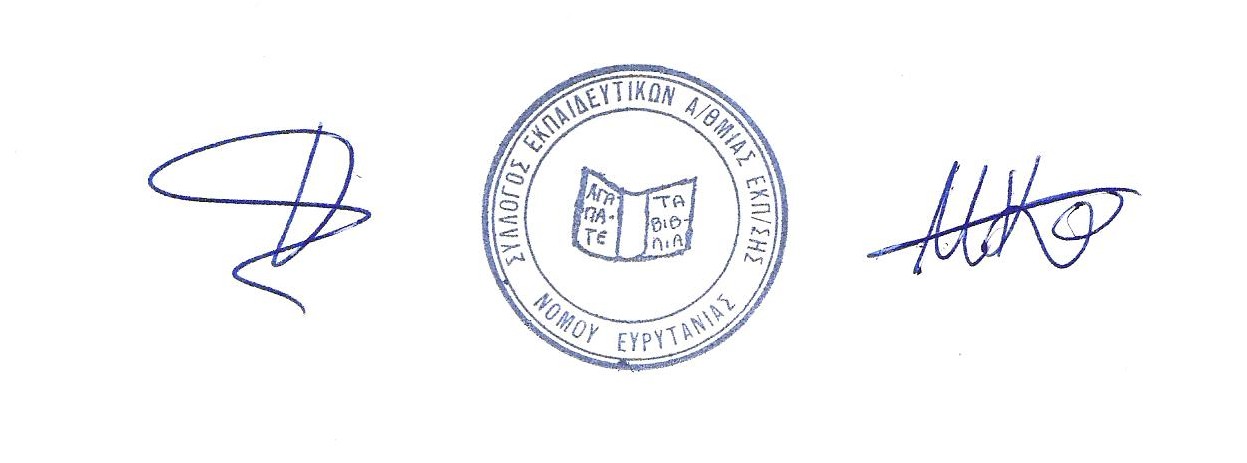      Η Πρόεδρος					Η Γεν. Γραμματέας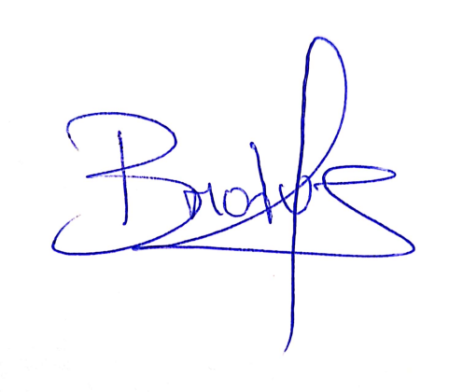 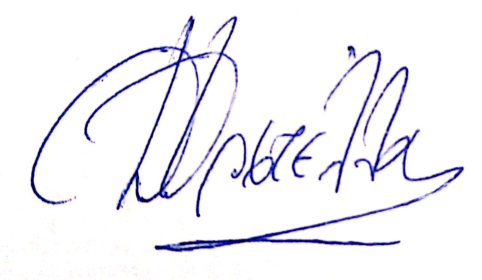 Δρυστέλλα Δάφνη                                                        Πολύζου Βασιλική